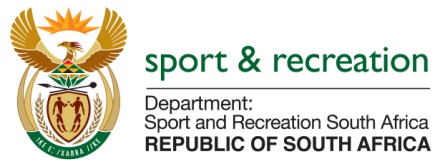 PARLIAMENTARY QUESTION FOR THE MINISTERQUESTION NUMBER 3179 QUESTION  3179 FROM MS LL VAN DER MERWE (IFP) TO THE MINISTER(a)	Whether his department meets the Government’s employment equity target of 2% for the employment of persons with disabilities that was set in 2005; (b)	if not, why not; and (c)	what are the relevant details? NW3777EREPLY(a)	  No. The Department is currently at 1.4 % of the desired 2%(b)	Given the small size of the department, the 2% minimum target is constituted by 3 people. The department had previously been in excess of the 2% target until the resignation of one staff member. The process to ensure compliance through recruitment is currently underway and the department has an Employment Equity Policy and Employment Equity Plan to guide this process.(c)	Not applicable.